بسم‌الله الرحمن الرحیمپدر مهربانزنی که اسلام می‌خواهد بسازدآن‌هایی که در طول تاریخ سعی کرده‌اند که زن را تحقیر و کوچک کنند و او را دل‌بسته به همین زخارف و زینت‌های ظاهری معرفی نمایند و پای‌بند مُد و لباس و آرایش و طلا و زیورآلات کنند و وسیله و دست‌مایه‌ای برای خوش‌گذرانی‌های زندگی وانمود نمایند و عملاً در این راه قدم بردارند، منطق آن‌ها منطقی است که مثل برف و یخ، در مقابل گرمای خورشیدِ مقام معنوی فاطمه‌ زهرا (علیهاالسّلام) ذوب می‌شود و از بین می‌رود.
زن، این است. الگوی زنی که اسلام می‌خواهد بسازد، این است. (امام خامنه ای، 26/10/1368)29 اسفند روز میلاد حضرت زهرا (روز مادر) مبارک باد.بچه‌ها! فکر کنید که چرا روز میلاد حضرت زهرا به عنوان روز مادر و روز زن انتخاب شده است؟برای دوستم چی بفرستم؟روزها نو نشده کهنه‌تر از دیروز استگر کند یوسف زهرا نظری نوروز است
ای خدا کاش شود سال نوام عید فرج
که نگاهم نگران، منتظر آن روز استسیره شهدا و فرهنگ پایداریهفت سین جبهه‌ها دقيقاً یادمه نزدیکای عيـد سال ۶۵ بود. گفت چند لحـظـه دیگه سال تحویـل مي‌شه، مونده بودم چطور مي‌شه تو سنگـر، سفره هفت سين پهن کنيم؟! دور و برمو با دقّت نگاه کردم، راستش یه کمی نون خشک بود و چند تا دونه کنسرو ماهی! [بچه‌ها] اومدن تو سنگر و رفتن سراغ سفره، یکی‌شون سه چهار سانت سيم خاردار تـو دستش بود که گذاشت سر سفره، یکی‌شون سلاح و سمبـه (وسيله‌ای که باهاش سلاح‌شون رو پاک می‌کردن)، کمی علف به عنوان سبـزه، سرنيزه، سربند. شمردم دیدم شش تا شده، با خنده گفتم: هفتميش کو؟!شهيد احمدزاده خنده‌ای کرد و گفت: «خودت سيّد! آره با خودت مي‌شه هفت تا...»در سال جدید بهتره یاد اون شهیدا و جانبازایی هم باشیم که دل‌خوشی و امنیت امروزمون رو مدیون اونا هستیم.(خاطره‌ای از شهيد انصاری، به نقل از خبرگزاری فارس)هنر و خلاقیتهفت سین قرآنیوسایل مورد نیاز:هفت عدد بطری آب معدنی یا نوشابه
نحوه ساخت:
1. پایه جام قسمت انتهائی بطری می‌شود و کاسه جام قسمت در بالائی می‌شود.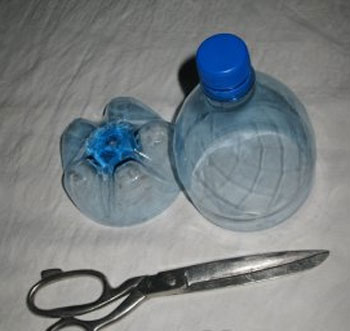 
2. روی در را با میله داغ یا دریل سوراخ کنید.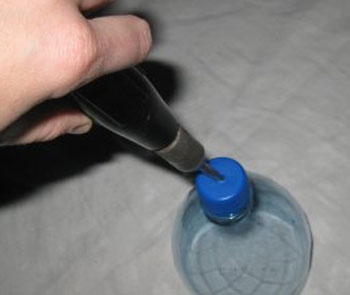 
3. با یک پیچ و مهره مناسب به قسمت پایه پیچش کنید. جام را رنگ بزنید و با طرح دل‌خواه‌تان آن را تزئین کنید. اگر از بطری‌های رنگی استفاده کنید، هزینه رنگ را هم صرفه‌جوئی می‌کنید.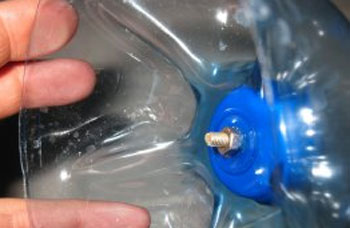 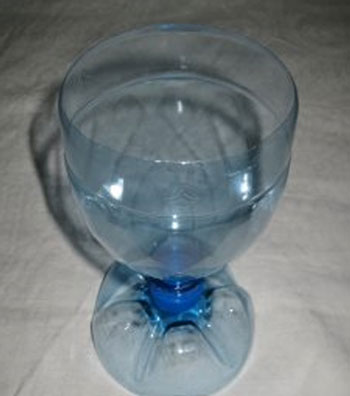 (تا اینجا به نقل از وبلاگ آفتاب 92) حالا هفت جام با روش بالا تهیه کنید و همه آن‌ها را از خاک پر کرده و یک شمع در میان خاک هر یک از جام‌ها روشن کنید.سپس هفت متن زیر را با خط خوش بر روی کاغذهای رنگی بنویسید و بر روی جام‌ها بچسبانید.هفت سین قرآنی:سلام قولا من رب رحیم (یس/58)
«از جانب پروردگار [ی] مهربان [به آنان] سلام گفته می‌شود.»سلام علی نوح فی العالمین (صافات/79)
«درود بر نوح در میان جهانیان»سلام علی ابراهیم (صافات/109)
«درود بر ابراهیم»سلام علی نوح فی العالمین (صافات/79)
«درود بر نوح در میان جهانیان»سلام علی موسی و هارون (صافات/140)
«درود بر موسی و هارون»سلام علیکم طبتم فادخلوها خالدین (زمر/73)
«سلام بر شما، خوش آمدید، در آن درآیید [و] جاودانه [بمانید.]»
سلام هی حتی مطلع الفجر (قدر/5)
«[آن شب] تا دم صبح، صلح و سلام است.» این آیه، در توصیف شب قدراست.* با خلاقیت خود برای زیباتر شدن این کاردستی، چه کارهای دیگری می‌توانید انجام دهید؟* اگر بخواهید هفت سین شهدایی درست کنید، هفت سین شما شامل چه کلماتی می‌تواند باشد؟هوش و سرگرمییک معما، یک چیستانچیستانمنظور از «خروس بیوه» چیست؟ 
معمامردی به مهمانی‌ای رفت. او نوشیدنی خود را قبل از این‌که یخش کامل آب شده و خنک شود، سریع نوشیده و به سرعت مهمانی را ترک می‌کند و به خانه می‌رود. تمام افرادی که در آن مهمانی نوشیدنی خورده بودند یکی پس از دیگری بر اثر مسمومیت فوت کردند. به نظرتان علت چیست؟پاسخ چیستان:منظور از خروس بیوه همان «خرس» است، زیرا خروس بی «و» یعنی بدون واو، خرس می‌شود.پاسخ معما:ماده‌ای که سبب مسمومیت افراد حاضر در مهمانی شده، در قالب‌های یخ نوشیدنی بوده است. مرد نوشیدنی خود را قبل از این‌که یخ آن کاملاَ آب شود نوشیده است. به تدریج با آب شدن قالب‌های یخ، سم وارد نوشیدنی شده و مهمانان را مسموم کرده است.یک پیشنهادنوفل لوشاتو پایان غربتگردآورنده: سعید خالقی/ قطع: رقعی/ ناشر: انتشارات سوره مهر/ تعداد صفحات: 155صفحه/ قیمت: 12000 تومان، چاپ 1395 این اثرِ 12 فصلی برگرفته از 4 ماه زندگی امام در نوفل لوشاتو، دهکده‌ای در کشور فرانسه است.

داستان از این‌جا شروع می‌شود که معلم مدرسه از دانش‌آموزان می‌خواهد که در مسابقه مقاله‌نویسی با موضوع وقایع انقلاب اسلامی که آموزش و پرورش ترتیب داده، شرکت کنند و درباره یکی از موضوعات مقاله بنویسند. شخصیت‌های نوجوان این کتاب، تصمیم می گیرند مقاله‌شان را درباره حضور امام خمینی رحمه‌الله‌علیه در نوفل لوشاتو، دهکده‌ای در کشور فرانسه بنویسند.
نوجوانان با خواندن این کتاب، با قمستی از تاریخ زندگی امام و انقلاب اسلامی از طریق قالب جذاب رمان، آشنا می‌شوند.دانستنی‌هادانستنی‌های بهاریهر سال ایام عید ۵ میلیون ماهی می‌میرند. و جالب است بدانید که در سفره هفت سین باستانی ماهی قرمز وجود  نداشته است. بلکه امروزه به سفره هفت سین اضافه شده‌است.رشد کودک در بهار بیشتر است.هیچ‌یک از سین‌های سفره هفت سین کلمه مرکب نیستند و کلمه دیگری پیدا نمی‌کنید که ریشه گیاهی داشته و خوردنی نیز باشد و در عین حال یک کلمه‌ای و فارسی باشد.سفره نوروزی در کابل و شهرهای شمالی افغانستان، سفره هفت میوه متداول است. در این سفره، هفت میوه قرار می‌گیرد، از جمله کشمش سبز و سرخ، چارمغز، بادام، پسته، زردآلو و سنجد.پرندگان در فصل بهار از کوچ زمستانی خود به خانه‌هایشان بازمی‌گردند.(به نقل از تارنمای تبیان)حکایتدو متر تا زندگیکوهنوردی می‌‌خواست به قله‌ای بلندی صعود کند. به صعودش ادامه داد تا این‌که هوا کاملاً تاریک شد. در حالی که چیزی به فتح قله نمانده بود، پایش لیز خورد و با سرعت هر چه تمام‌تر سقوط کرد. ناگهان طناب دور کمرش بین شاخه‌های درختی گیر کرد و مانع از سقوط کاملش شد. از ته دل فریاد زد: خدایا کمکم کن! ندایی از دل آسمان پاسخ داد: از من چه می‌خواهی؟ نجاتم بده خدای من!آیا به من ایمان داری؟آری. همیشه به تو ایمان داشته‌ام.پس آن طناب دور کمرت را پاره کن!
گفت: خدایا نمی‌توانم.روز بعد، گروه نجات گزارش داد که جسد منجمد شده یک کوهنورد در حالی پیدا شده که طنابی به دور کمرش حلقه شده بود و تنها دو متر با زمین فاصله داشت!در قله‌های سخت زندگی فقط خدا می‌تواند کمک‌مان کند، پس نه فقط در سخن، بلکه در عمل‌مان هم به حرف‌های خدا گوش دهیم.یادداشت اولیک رسم خوبدر دنیای امروز، رفت و آمد به خانه خویشاوندان به حداقل رسیده. مردم آن‌قدر گرفتارند که کمتر برای یکدیگر وقت دارند. ارتباطات واقعی لابه‌لای ارتباطات مجازی گم شده است. البته خدا را شکر، هنوز نوروز پابرجاست و ما ایرانیان سالی یک بار هم که شده سری به نزدیکان‌مان می‌زنیم.اما انگار بعضی‌ها مهمانی را وقت تلف کردن می‌دانند و به بهانه این‌که درس دارند و یا می‌خواهند به کارهای دیگری برسند، از زیر همین دید و بازدید سالی یک بار هم شانه خالی می‌کنند. پیوند خویشاوندی یک سرمایه مهم است که اگر مراقبش نباشیم ممکن است آن را از دست بدهیم. بهتر است برای عید نوروز طوری برنامه‌ریزی کنیم که درس و مشق یا کارهای دیگر لطمه‌ای به دید و بازدیدهای عیدمان نزند.احکامتکثیر نکن! فیلم یا نرم افزاری را دست دوستش دیده، خوشش آمده که ایرانی‌ها هم چنین کار خوبی انجام داده‌اند. شروع کرده به کپی کردن آن. اما بنابراحتیاط واجب استفاده از برنامه‌های تولید داخل بدون اجازه صاحب اثر، حرام است. متن دقیق رساله:آیا نسخه‏برداری از نوارهای کامپیوتری (Disk) جایزاست؟ و بر فرض حرمت، آیا این حکم مختص نوارهایی است که در ایران تدوین شده‏اند یا شامل نوارهای بیگانه هم می‏شود؟ و با علم به این‌که بعضی از دیسک‌های کامپیوتری با توجه به اهمیّت محتوای آن‌ها، بسیار گران‌بها هستند؟ج: احوط اين است که در نسخه‏برداری و تکثير نوارهای کامپيوتری که در داخل توليد شده است، حقوق صاحبانشان از طريق کسب اجازه از آنان رعايت شود و در مورد خارج کشور، تابع قرارداد است.اجوبة الاستفتائات آیت الله العظمی خامنه‌ای، س 1343در محضر قرآنجنگ نمازیادمان نرود که همۀ جنگ‌های خوبان خدا با دشمنان خدا بر سر چه بوده است.***کار جنگ بالا گرفته بود. لشکریان امیرالمؤمنین (سلام‌الله‌علیه) با دشمنان اسلام به‌شدت درگیر نبرد بودند. خود حضرت در میانۀ میدان و پیشتاز مبارزه بودند. هر چند لحظه یک بار سر به آسمان بلند می‌کردند و به‌سرعت به کارزار بازمی‌گشتند. ابن‌عباس از این رفتار امام تعجب کرد: «یا امیرالمؤمنین! این چه کاری است که می‌کنید؟» ایشان در همان میان پاسخ دادند: «نگاه می‌کنم تا وقت نماز ظهر برسد.» شگفتی ابن‌عباس بیشتر شد: «الآن؟! الآن که مشغول پیکار و مبارزه با دشمنیم، وقت و فرصت نماز است؟!» امیرالمؤمنین (سلام‌الله‌علیه) نگاه متعجبی به ابن‌عباس کردند: «جنگ ما با معاویه و دشمنان اسلام بر سر چیست؟ تنها به خاطر نماز است که با آن‌ها جهاد می‌کنیم.»وَ اَقِمِ  الصَّلاةَ  لِذِکریو نماز را برای یاد من بر پا دار!در محضر اهل‌بیتکمک سجده‌ایرسیدن به نعمت و فضل ویژۀ خداوند کار دشواری نیست.***دید رسول‌الله (صلی‌الله‌علیه‌وآله) مشغول تعمیر منزل‌شان هستند. عرض کرد: «اجازه بده کمک‌تان کنم.» کار تعمیر خانه که تمام شد، حضرت برای تشکر فرمودند: «نیاز و خواسته‌ات چیست؟» مرد پاسخ داد: «بهشت!» پیامبر خدا سر به زیر انداختند و سکوت کردند. لحظاتی بعد فرمودند: «پذیرفتم.» وقتی مرد می‌خواست از ایشان جدا شود، صدایش کردند: «ای بندۀ خدا!أعِنّا بِطولِ السُّجودبه شرطی که ما را با سجدۀ طولانی یاری دهی!»سؤالاتدر محضر قرآن – برای چه نماز می‌خوانیم؟برای یاد خدابرای سالم ماندن بدن‌مانبرای به دست آوردن رضایت مردمدر محضر اهل‌بیت – یکی از شرط‌های بهشتی شدن چیست؟سریع نماز خواندنسجدۀ طولانیشرط خاصی ندارد.احکام- آیا کپی کردن نرم‌افزارهای ایرانی اشکال دارد؟بله، بنابراحتیاط واجب باید از صاحب اثر اجازه بگیرد.خیر اشکالی ندارد.بله، ولی برای مصارف شخصی بلامانع است.یادداشت اول- کدام رسم ایام نوروز پسندیده است؟سیزده به دردید و بازدیدچهارشنبه سوری